ИНФОРМАЦИОННОЕ СООБЩЕНИЕИсполнительный комитет Камско-Устьинского муниципального района Республики Татарстан (далее – РТ) во исполнение постановления от 30.06.2016 № 451 сообщает о проведении открытого (по составу участников и по форме подачи предложений о цене) аукциона на право заключения договора аренды земельного участка, государственная собственность на который не разграничена. Лот №1: Земельный участок с кадастровым номером 16:22:160109:277, площадью 10000 кв.м., расположенный по адресу: РТ, Камско-Устьинский муниципальный район, пгт Камское Устье, ул. Большая Волга; категория – земли населенных пунктов, разрешенное использование – для размещения гостиниц. Вид права – аренда на 10 лет. Начальная цена (годовая арендная плата) – 3 665 480 руб. Размер задатка – 3 298 932 руб. Техническая возможность для подключения наружной сети водопровода возможна от существующего водопровода. Подключение объекта капитального строительства на данном участке к сети газораспределения возможно осуществить при условии строительства уличного газопровода. Земельный участок может быть подключен к линии электропередач. Предварительный расчет стоимости за технологическое присоединение к источникам электроснабжения не представляется возможным, так как считается в зависимости от категории заявителя, удаленности земельных участков от существующих сетей электроснабжения и запрашиваемой мощности. Льготная цена составляет 550 руб. Технические условия подключения (технологического присоединения) объекта капитального строительства к сетям инженерно-технического обеспечения, предусматривающих предельную свободную мощность существующих сетей, максимальную нагрузку и сроки подключения объекта капитального строительства к сетям инженерно-технического обеспечения, срок действия технических условий, плата за подключение (технологическое присоединение) в соответствии с договором технологического присоединения к инженерным сетям. Максимально и (или) минимально допустимые параметры разрешенного строительства объекта капитального строительства: предельное количество этажей: 3, предельная высота зданий, строений, сооружений 9м., максимальный процент застройки в границах земельного участка 40%, отступ от передней границы участка 5,0 м, отступ от боковых и задней границ участка 3,0м. (согласно предельным параметрам разрешенного строительства земельного участка). Специализированная организация по проведению аукциона – ОАО «Центр развития земельных отношений Республики Татарстан». Аукцион проводится в соответствии с Земельным кодексом РФ. Дата и время проведения торгов: в 14:30 час. 24.10.2016 г. Адрес проведения аукциона: РТ, г. Казань, ул. Вишневского, д. 26. Шаг аукциона - 3 % от начальной цены лота. Срок принятия решения об отказе в проведении торгов – в соответствии с действующим законодательством. К участию в торгах допускаются лица, своевременно подавшие заявки на участие в торгах (в случае направления заявки на участие в торгах посредством почтовой связи, такая заявка с необходимыми приложениями должна поступить в специализированную организацию не позднее срока окончания приема заявок на участие в торгах), а также представившие необходимые документы и обеспечившие поступление в срок на счет специализированной организации установленной суммы задатка. Представление документов, подтверждающих внесение задатка, признается заключением соглашения о задатке. Задаток перечисляется в течение срока поступления задатка на расчетный счет 40702810100020002927 в «АК БАРС» Банке, к/с 30101810000000000805, БИК 049205805, ИНН 1655109106, КПП 165501001, получатель – ОАО «Центр развития земельных отношений Республики Татарстан», назначение платежа: «Задаток для участия 24.10.2016г. в аукционе по лоту №__». Поступление задатка должно быть подтверждено выпиской с банковского счета получателя. Срок поступления задатка до 17.10.2016 г. (включительно). Суммы задатков возвращаются участникам аукциона в соответствии с действующим законодательством. При уклонении или отказе победителя аукциона от подписания договора аренды, задаток не возвращается. Участник аукциона несет все расходы, связанные с подготовкой заявки и участием в аукционе. Победителем аукциона признается участник, предложивший наибольшую цену в ходе проведения аукциона. По окончании аукциона организатор аукциона составляет протокол о результатах торгов. Договор аренды земельного участка подлежит заключению в соответствии с действующим законодательством. Время приема заявок с 13.00 до 16.00 час с 21.09.2016 по 17.10.2016 г. по адресу: г. Казань, ул. Вишневского, 26, 4 этаж (вход со стороны Центрального Депозитария РТ). Один претендент имеет право подать только одну заявку. Справки по тел. (843) 238-87-70. Дата рассмотрения заявок (срок определения участников торгов) - в 13.00 час. 18.10.2016 г. Срок определения победителей торгов в день проведения торгов по адресу проведения аукциона. Претенденты могут ознакомиться с условиями договора аренды, сведениями о форме заявки для заполнения и иной информацией, в том числе с письмами организаций, обеспечивающих подключение (технологическое присоединение) объектов к сетям инженерно-технического обеспечения, на официальном сайте торгов www.torgi.gov.ru, на сайте муниципального образования http://kamskoye-ustye.tatarstan.ru/ и на сайте www.zemlya.tatarstan.ru. Для участия в аукционе претендентам необходимо предоставить в Специализированную организацию следующие документы: заявку с реквизитами счета для возврата задатка на участие в аукционе по установленной форме - 3 экз., копии платежных документов, подтверждающих внесение задатка – 2 экз.; копии документов, удостоверяющих личность заявителя (для физ.лиц) – 2 экз., для иностранного юридического лица – надлежащим образом заверенный перевод на русский язык документов о государственной регистрации юридического лица. В случае подачи заявки представителем претендента предъявляется надлежащим образом оформленная доверенность (нотариально заверенная). Указанные документы в части их оформления и содержания должны соответствовать требованиям законодательства Российской Федерации. Документы, содержащие помарки, подчистки, исправления и т.п., не допускаются. ЗАЯВКА №_____На участие в аукционе «_____»_____________ 2016 г.Претендент физическое лицоМесто жительства/нахождения претендентаБанковские реквизиты претендента для возврата задатка1. Изучив сведения о, предлагаемом в собственность (аренду), объекте недвижимости (земельном участке) и ознакомившись с ним, я, Претендент, заявляю, что согласен участвовать в открытом аукционе на повышение стоимости объекта недвижимости (земельного участка) (права заключения договора аренды объекта недвижимости (земельного участка)) Лот № _________, который состоится «______» ____________ 2016 г.Основные характеристики объекта недвижимости (земельного участка)2. В случае выигрыша на торгах на повышении стоимости объекта недвижимости (земельного участка), я, Претендент принимаю на себя обязательства в течение 30 дней со дня направления мне проекта договора купли-продажи (аренды) объекта недвижимости (земельного участка) подписать и представить договоры в уполномоченный орган. Я, Претендент, подтверждаю свою информированность о том, что в случае признания меня победителем аукциона и уклонении, или отказе от заключения в установленный срок договора купли-продажи (аренды) я утрачиваю свое право на заключение указанного договора, при этом задаток мне не возвращается, а также, что сведения в отношении меня включается в реестр недобросовестных участников аукциона. 3. Я, Претендент, согласен с внесением задатка в размере: _________________руб ____коп(_____________________________________________________________________руб ____коп);4. Я, Претендент, был ознакомлен со всей документацией предлагаемого Объекта недвижимости (земельного участка), с условиями договора купли-продажи (аренды) объекта недвижимости (земельного участка), выставляемого на торги.5. Мной, Претендентом, был проведен личный осмотр объекта недвижимости.6. Разъяснения по процедуре торгов, оформлению и подаче документов мной, Претендентом получены.К Заявке прилагаются документы согласно описи.     Я, претендент, подтверждаю своё согласие на обработку в соответствии с ФЗ №152 «О персональных данных» ОАО «ЦРЗО РТ» и предоставления в муниципальный район Республики Татарстан моих персональных данных, для осуществления ОАО «ЦРЗО РТ» следующих действий: формирования пакета документов и предоставление заказчику аукциона  муниципальному району Республики Татарстан, заявки на участие в аукционе, сведений о внесенных задатках, предоставленных персональных данных, протокола рассмотрения заявок, протокола аукциона и иных документов, связанных с участием в аукционе.Подпись и ФИО претендента (представителя) ________________________________________							Дата «_____» _______________ 2016 г.Заявка принята продавцом (его полномочным представителем)«____» ____________2016 г. в _____час. _____мин.Подпись уполномоченного лица, принявшего заявку ____________________ / _______________ЗАЯВКА №_____На участие в аукционе «____» ____________ 2016 г. Претендент юридическое лицоПредставитель претендентаМесто жительства/нахождения претендента1. Изучив сведения о, предлагаемом в собственность (аренду), объекте недвижимости (земельном участке) и ознакомившись с ним, я, Претендент, заявляю, что согласен участвовать в открытом аукционе на повышение стоимости объекта недвижимости (земельного участка) (права на заключение договора аренды объекта недвижимости (земельного участка)) Лот № ___, который состоится «____» __________ 2016 г.Основные характеристики объекта недвижимости 2. В случае выигрыша на торгах на повышении стоимости объекта недвижимости (земельного участка), я, Претендент принимаю на себя обязательства в течение 30 дней со дня направления мне проекта договора купли-продажи (аренды) объекта недвижимости (земельного участка) подписать и представить договоры в уполномоченный орган. Я, Претендент, подтверждаю свою информированность о том, что в случае признания меня победителем аукциона и уклонении, или отказе от заключения в установленный срок договора купли-продажи (аренды) я утрачиваю свое право на заключение указанного договора, при этом задаток мне не возвращается, а также, что сведения в отношении меня включается в реестр недобросовестных участников аукциона. 3. Я, Претендент, согласен с внесением задатка в размере: _________________руб ____коп(_____________________________________________________________________руб ____коп);4. Я, Претендент, был ознакомлен со всей документацией предлагаемого объекта недвижимости (земельного участка), с условиями договора купли-продажи (аренды) объекта недвижимости (земельного участка), выставляемого на торги.5. Мной, Претендентом, был проведен личный осмотр объекта недвижимости (земельного участка).6. Разъяснения по процедуре торгов, оформлению и подаче документов мной, Претендентом получены.К Заявке прилагаются документы согласно описи.Я, претендент, подтверждаю своё согласие на обработку в соответствии с ФЗ №152 «О персональных данных» ОАО «ЦРЗО РТ» и предоставления в муниципальный район Республики Татарстан моих персональных данных, для осуществления ОАО «ЦРЗО РТ» следующих действий: формирования пакета документов и предоставление заказчику аукциона муниципальному району Республики Татарстан, заявки на участие в аукционе, сведений о внесенных задатках, предоставленных персональных данных, протокола рассмотрения заявок, протокола аукциона и иных документов, связанных с участием в аукционе.Подпись и ФИО претендента (представителя) ________________________________________							Дата «_____» _______________ 2016 г.Заявка принята продавцом (его полномочным представителем)«____» ____________2016 г. в _____час. _____мин.Подпись уполномоченного лица, принявшего заявку ___________________/ ________________ПРОЕКТДоговор № ________аренды земельного участка                                                                                                                           от «____»____________20__ г.Арендодатель – Исполнительный комитет Камско-Устьинского муниципального района Республики Татарстан, в лице председателя Палаты имущественных и земельных отношений Камско-Устьинского муниципального района Республики Татарстан  Гайнутдиновой Гульназ Мунировны, действующей на основании доверенности Исполнительного комитета Камско-Устьинского муниципального района Республики Татарстан от 12.01.2016 года № 6/и, с одной стороны и Ф.И.О., паспорт серии   , №, проживающий по адресу:     именуемый  в  дальнейшем  Арендатор с другой стороны, в соответствии с п.1 ст.39.3 Земельного кодекса Российской Федерации и на основании  протокола «О результатах открытого аукциона по продаже права на заключения договора аренды» № ______ от  _____________г. заключили настоящий договор о нижеследующем: Предмет договора1.1. Арендодатель предоставляет, а Арендатор принимает в аренду на основании Протокола от  _________г. №___ о результатах открытого аукциона по продаже права на заключение договора аренды земельного участка в аренду (земельный участок-далее Участок), со следующими характеристиками:1.1.1. Кадастровый номер:  16:22:160109:277;                             1.1.2.Местонахождение: РТ, Камско-Устьинский муниципальный район, пгт. Камское Устье, ул. Б.Волга;                                                                                                                                                                                                                                                                                                                                                                                              1.1.3. Общая площадь:  10000  (десять тысяч) кв.м.;1.1.4. Целевое назначение (категория): земли населенных пунктов;        1.1.5.Разрешенное использование: для размещения гостиницы.1.2. Границы земельного участка обозначены на плане Участка, который является неотъемлемой частью настоящего договора.Приведенная     характеристика     Участка    является окончательной.   Вся  деятельность  Арендатора,   изменяющая  приведенную характеристику, может   осуществляться   исключительно   с  разрешения Арендодателя.1.3. Сдача   земельного   участка   в аренду  не  влечет  передачи  права собственности на него.  Выкуп арендованного земельного участка может быть осуществлен в установленном законодательством порядке.1.4. Арендодатель гарантирует, что  предмет  Договора  не  обременен правами и претензиями третьих лиц,  о  которых  Арендодатель  не   мог не знать.2. Срок действия договора и арендная плата	2.1. Размер арендной платы по настоящему договору составляет:                   (                         ) рублей ___ копеек в год,                           (                                      ) рублей   ___ копеек ежемесячно. Арендная плата исчисляется с даты заключения  Договора.	2.2.Сумма задатка _________ (____________) рублей ____ копеек, внесенного Арендатором на участие в аукционе засчитывается в счет уплаты арендной платы по настоящему договору.	2.3. Арендная плата вносится Арендатором единовременным платежом ежегодно в размере, указанной в п. 2.1 суммы годовой арендной платы, не позднее 05 числа месяца, следующего за месяцем, с которого начинает исчисляться арендная плата  или ежемесячно равными частями по              (                               ) рублей ___ копеек, от указанной в пункте 2.1. настоящего договора суммы ежемесячной арендной платы до 05 числа каждого месяца следующего за месяцем, по итогам которого производится исчисление арендной платы, путем перечисления на расчетный счет:40101810800000010001 отделение НБ Республики Татарстан г.Казань, получатель: УФК по РТ (Палата ИЗО Камско-Устьинского муниципального района РТ),  БИК049205001  , ИНН 1622004690, КПП 162201001 , КБК 50311105013130000120, ОКТМО 92 630 151. В платежных поручениях указать: назначение платежа, номер договора.2.4. В случае несвоевременного внесения Арендатором арендной платы на невнесенную сумму начисляются проценты (пени) в размере 0,1% от просроченной суммы арендных платежей за каждый день просрочки. В случае появления просроченной задолженности и начисленных процентов в первую очередь погашаются проценты (пени), затем просроченная задолженность арендных платежей, а остальная сумма платежа обращается в погашение платежа.2.5. Не использование земельного участка Арендатором, не может служить основанием для не внесения арендной платы.2.6. Настоящий Договор заключен на  10 (десять) лет  и действует с «___»_________ 2016г. по «___»_________2026г.2.7. Настоящий Договор вступает в силу с момента государственной регистрации.3. Права и обязанности сторон	3.1. Арендодатель обязан: 	3.1.1. Передать Арендатору земельный участок по акту приема-передачи.3.1.2. Не совершать  действий,  препятствующих  Арендатору в пользовании  Участком. 	3.1.3. Направлять обязательные для исполнения Арендатором предписания об устранении   нарушений в пользовании   Участком  и  выполнении   условий  Договора. Контролировать   порядок  использования   Участка и соблюдение условий Договора.   3.2. Арендодатель вправе:3.2.1. Осуществлять контроль над использованием и охраной земель предоставленных в аренду.3.2.2. На беспрепятственный доступ на территорию арендуемого земельного участка с целью контроля за использованием и охраной земель, предоставленных в аренду, их осмотра на предмет соблюдения настоящего договора.3.2.3. На возмещение убытков, включая упущенную выгоду, причиненных ухудшением качества арендуемого земельного участка в результате хозяйственной деятельности Арендатора, а также по иным основаниям, предусмотренным законодательством Российской Федерации.3.2.4. Требовать от государственных органов, осуществляющих государственный контроль  за использованием и охраной земель приостановления работ, ведущихся Арендатором с нарушением законодательства, нормативных актов или условий, установленных настоящим договором.   3.2.5. Обращаться  в суд о расторжении  Договора  и  возмещении  убытков в  полном   объеме,   включая   упущенную   выгоду,  в  случае нарушения Арендатором условий Договора. 3.3. Арендатор обязан:3.3.1. Принять земельный участок по акту приема-передачи.3.3.2. Использовать арендуемый земельный участок в соответствии с целевым назначением и разрешенным использованием.3.3.3. Вносить арендную плату в размере, порядки и сроки, установленные разделом 2 настоящего договора.3.3.4. Обеспечивать Арендодателю (его законным представителям), представителям органов государственного земельного контроля доступ на арендуемый земельный участок по их требованию.3.3.5. После подписания настоящего договора в  десятидневный    срок  обратиться за  государственной   регистрацией   настоящего   договора в   уполномоченный   орган   государственной регистрации прав на недвижимое имущество и сделок с ним.3.3.6. Письменно сообщить Арендодателю не позднее, чем за 3 (три) месяца о предстоящем освобождении арендуемого земельного участка как в связи с окончанием срока настоящего договора, так и при досрочном его освобождении.3.3.7. Не допускать действий, приводящих к ухудшению качественной характеристики арендуемого земельного участка, экологической обстановки на арендуемом земельном участке и прилегающих к нему территориях, а также выполнять работы по благоустройству территории.3.3.8. Не нарушать права других землепользователей.3.3.9. Письменно в десятидневный срок уведомить Арендодателя об изменении своих реквизитов, вхождения в состав организации иностранного участника, прекращения деятельности организации или передаче прав Арендатора на здания, строения.3.3.10. В случае прекращения договора  на любых законных основаниях, включая истечение его сроков, арендатор обязан в течение 10 дней после прекращения действия договора, передать земельный участок арендодателю по акту приема-передачи.3.4. Арендатор вправе:3.4.1. Использовать Участок в соответствии с целью и условиями его предоставления.3.4.2.Осуществлять    другие   права   на   использование   земельного   участка,
предусмотренные законодательством РФ.4. Изменение и расторжение договора 4.1 Дополнения и изменения, вносимые в настоящий договор, оформляются   дополнительными соглашениями    сторон,    подлежащими   обязательной    государственной регистрации в соответствии с требованиями действующего законодательства.4.2. Настоящий договор может быть досрочно  расторгнут  по решению суда, либо Арендодателем  в  одностороннем  порядке при нарушении  Арендатором существенных условий договора, а именно: 	а) если Арендатор использует земельный  участок не в  соответствии с его целевым назначением и принадлежностью  к категории  земли,  определенной п. 1.1.4 настоящего договора, а также разрешенным использованием;б) если Арендатор не вносит  арендную  плату в полном объеме в течение 2 месяцев подряд;    в) при использовании земельного участка способами, приводящими к порче земельного участка;г)  при неисполнении Арендатором других обязательств по настоящему  договору;д) при   изъятии  земельного   участка  для  государственных  или  муниципальных нужд в соответствии с ЗК РФ, ГК РФ.5.Ответственность Сторон	5.1. За нарушение  условий настоящего договора стороны несут ответственность, предусмотренную законодательством Российской Федерации.5.2. Ответственность сторон за нарушение обязательств по настоящему договору, вызванных действием обстоятельств непреодолимой силы, регистрируется законодательством Российской Федерации.6. Заключительные положения 	6.1. Передача Арендодателем земельного участка Арендатору осуществляется по акту  приема-передачи,  являющемуся  неотъемлемой  частью  настоящего договора.6.2. Договор   вступает в силу с момента его государственной регистрации в Управлении Федеральной службы государственной регистрации, кадастра и картографии по Республике Татарстан. 	6.3. Вопросы,  не  урегулированные  настоящим   договором,  регулируются  законодательством  Российской  Федерации  и  Республики  Татарстан. Споры, возникающие при исполнении настоящего договора, разрешаются по соглашению между  Арендодателем и Арендатором. При невозможности достижения соглашения между Сторонами все споры, возникающие в связи с исполнением настоящего  договора,  подлежат рассмотрению в Арбитражном суде  Республике  Татарстан, а с  физическими лицами в судах общей юрисдикции. 	6.4. Настоящий договор составлен и подписан в трех экземплярах,  имеющих  одинаковую юридическую  силу  (по одному  экземпляру  для  Арендодателя,  Арендатора и регистрирующей организации).Неотъемлемыми частями настоящего договора являются следующие приложения:Акт приема-передачи Участка.Протокол от________№ ____ «О результатах открытого аукциона по продаже права на заключение договора аренды Участка». Кадастровый паспорт Участка.6. Юридические адреса сторон:                    Арендодателя                                                          АрендатораЮридический адрес: РТ, Камско-Устьинский р-н    Юридический адрес: ___________________пгт.Камское Устье, ул.Калинина, д.7                       _____________________________________                                                                                                                                                                _р/с:40101810800000010001                                                                                                                  отделение НБ РТ г.Казань                                                                                                                                                                            ___________________________         _                                                                                                                                                                                                                                                  __                Тел.8 843 77 21090                                                    Тел.  ____________                                                                                                              Подписи сторон:от   Арендодателя:                                                                     от Арендатора:_______________________                                                        ________________________  М.П.                                                                                              М.П.АКТ приема – передачи земельного участка в аренду по договору аренды земельного участка от «_____»_______2016 г. №__________	 «___»_________2016 г.         На основании Протокола от _____20   г. №___ «О результатах открытого аукциона по продаже права на заключение договора аренды земельного участка», Исполнительный комитет Камско-Устьинского муниципального района Республики Татарстан, в лице председателя Палаты имущественных и земельных отношений Камско-Устьинского муниципального района Республики Татарстан  Гайнутдиновой Гульназ Мунировны, действующей на основании доверенности Исполнительного комитета Камско-Устьинского муниципального района Республики Татарстан от 12.01.2016 года № 6/и, именуемый в дальнейшем «Арендодатель» передает, а Ф.И.О,.  паспорт серии   , №   , проживающий по адресу: РТ, именуемый  в  дальнейшем «Арендатор», принимает, земельный участок со следующими характеристиками: 1. Кадастровый номер: 16:22:160109:277;2. Местонахождение: РТ, Камско-Устьинский район, пгт.Камское Устье, ул.Б.Волга;3. Общая площадь: 10000 (десять тысяч) кв.м.;4. Целевое назначение (категория): Земли населенных пунктов;5. Разрешенное использование: для размещения гостиницы.6. С момента подписания настоящего акта Арендодатель считается выполнившим свои обязательства по передаче земельного участка в аренду Арендодателю сроком на 10 (десять) лет.7. Арендатор принял вышеназванный участок без явных недостатков и в качественном состоянии как он есть. Претензий к Арендодателю не имеется.8.  Настоящий акт составлен на одном листе в трех экземплярах, хранится по одному экземпляру у Арендодателя, Арендатора и  регистрирующей организации.Печати и подписи сторон:Арендодатель                                                         передал  _____________________________________                                       (подпись)                                                                                                                М.П.       Арендатор  получил _____________________ _________________                                      (подпись)                                    М.П.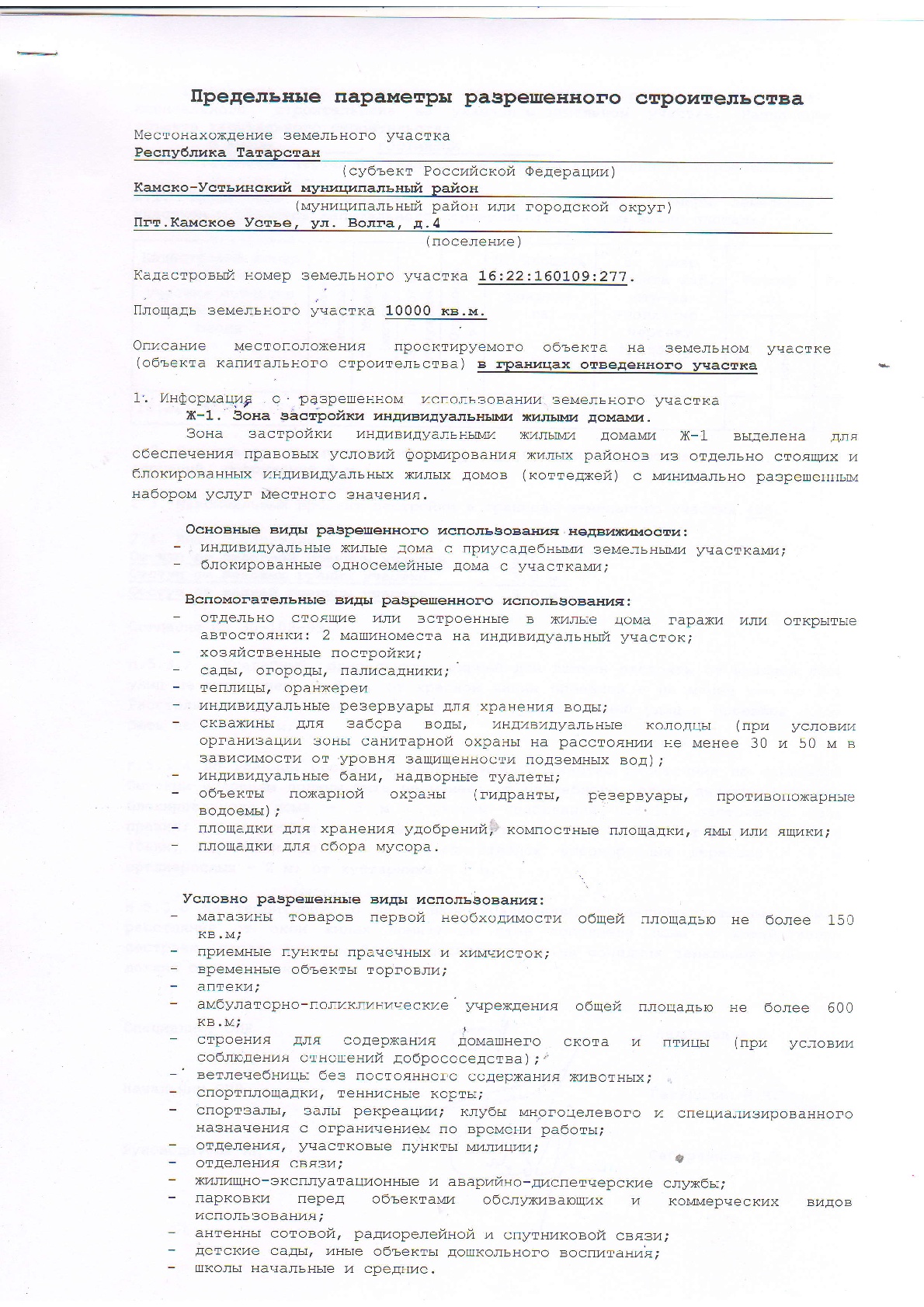 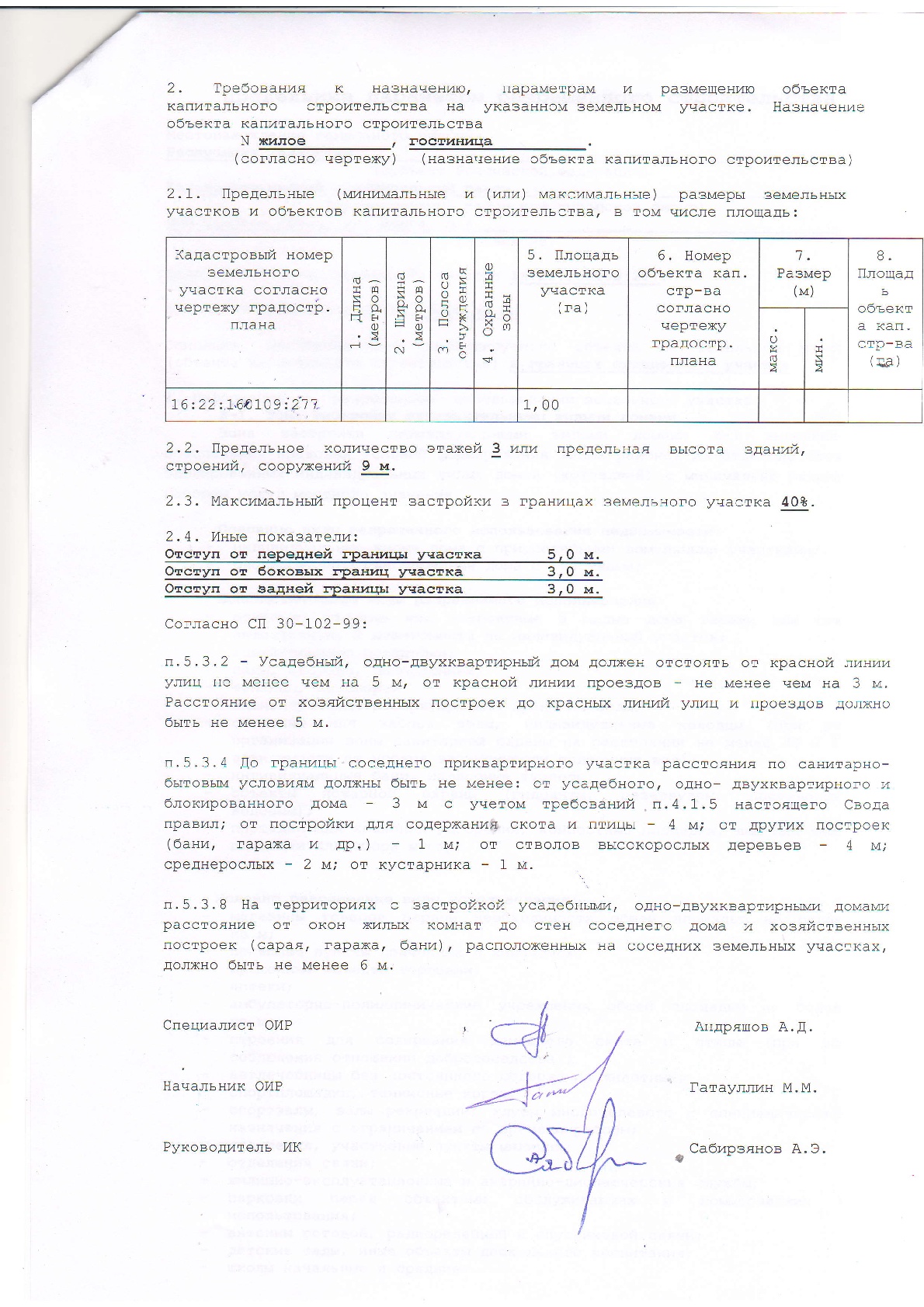 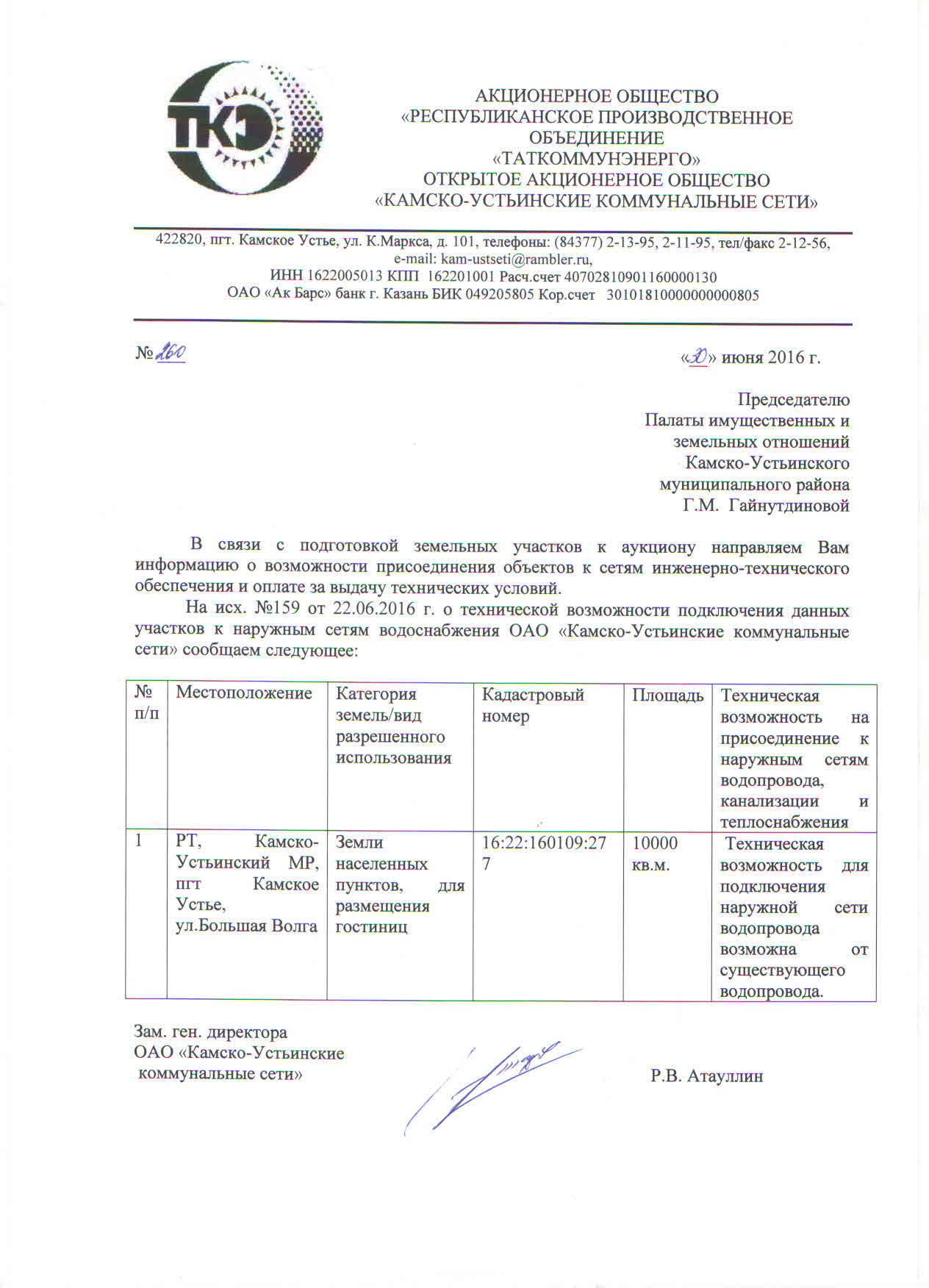 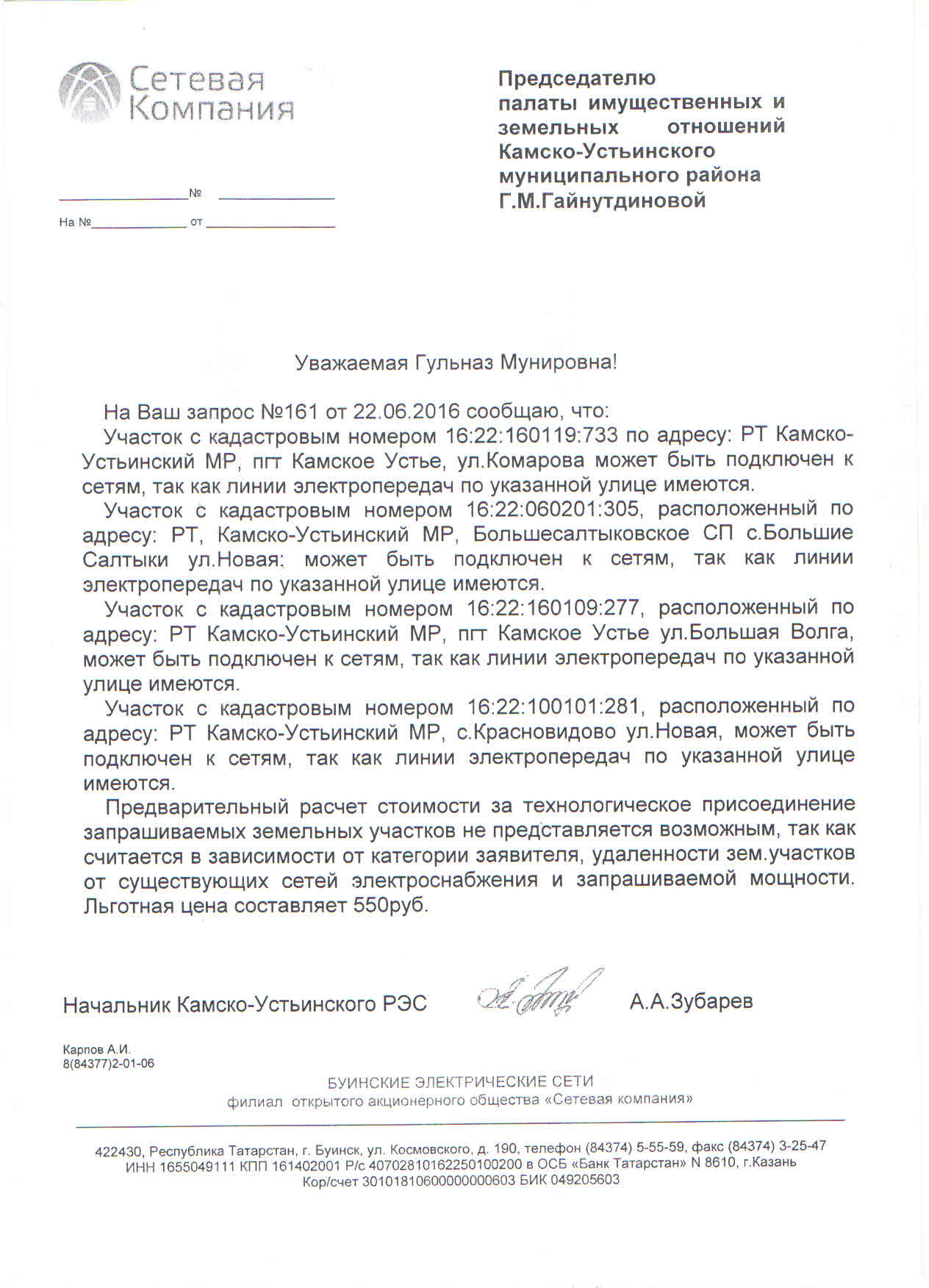 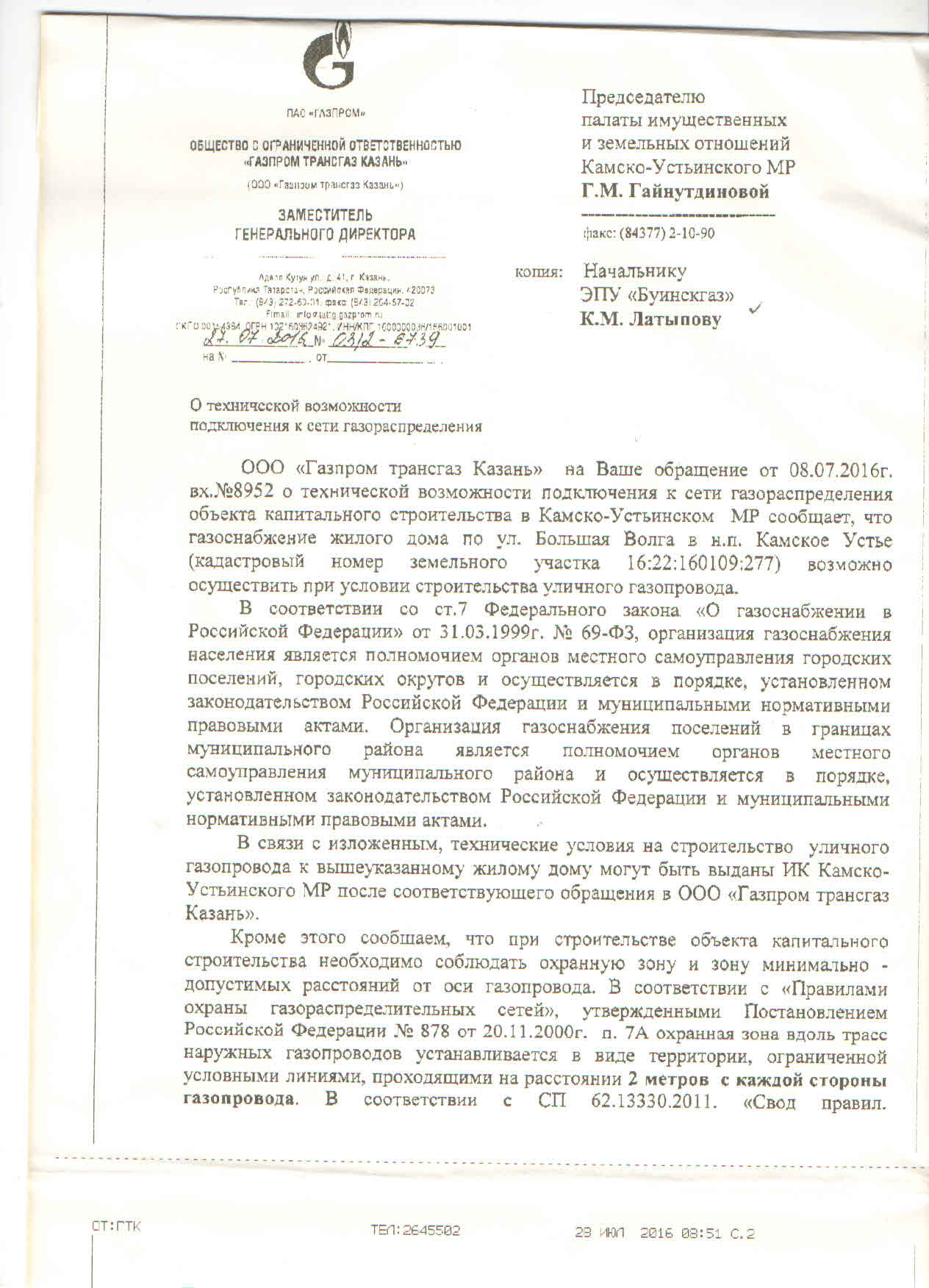 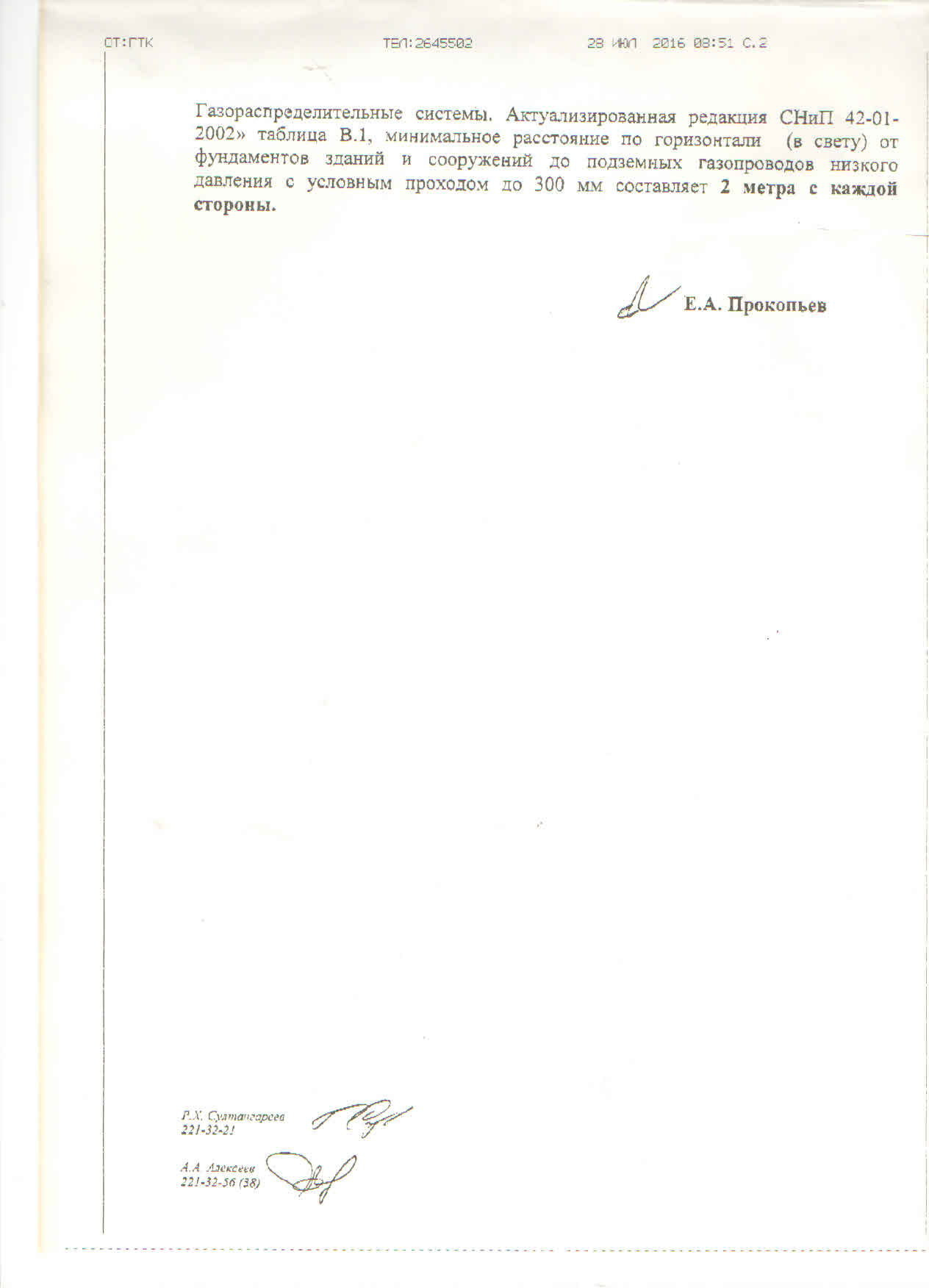 ФИО _________________________________________________________________________Документ, удостоверяющий личность:_____________________________________________серия __________ № __________________, выдан _________________________________________________________________________________________________________________«____» ____________20____г., код подразделения __________________________________;Дата рождения ________________________________________________________________Место рождения _______________________________________________________________ИНН ______________________________________________________________________________________________________________________________________________________Тел.:(________)__________________________, Индекс:________________________________л/сч:__________________________________________(для физических лиц)р/сч:___________________________, в _________________________________,к/сч:___________________________________, БИК:___________________________________,ИНН/КПП:_________________________/_____________________________________.Местонахождение: _________________________________________________________;Кадастровый номер: _____:_____:_______________:_____;Площадь (кв.м.):______________________________________________________________;Наименование _______________________________________________________________________________________________________________________________________________Свидетельство о государственной регистрации ю/л серия _____ №_____________________,дата регистрации «____»____________ ________г., наименование регистрирующего органа______________________________________________________________________________ОГРН ________________________________________________________________________ИНН/КПП________________________________/____________________________________Банковские реквизиты претендента для возврата задаткар/сч:________________________________, в ______________________________________,к/сч:________________________________, БИК:___________________________________,ИНН/КПП:________________________________/_________________________________;ФИО _________________________________________________________________________Документ, удостоверяющий личность:_____________________________________________серия __________ № __________________, выдан _________________________________________________________________________________________________________________«____» ____________20____г., код подразделения __________________________________;Дата рождения _____________________ Место рождения ___________________________ИНН __________________ Доверенность от «____»____________20____г. №____________, (нотариус______________)_______________________________________________________________________________Тел.:(________)__________________________, Индекс:________________________________Местонахождение: __________________________________________________________;Кадастровый номер: _____:_____:_______________:_____;Площадь (кв.м.):_____________________________________________________________;